Tu  -TERZA UNIVERSITÀ -  2022/23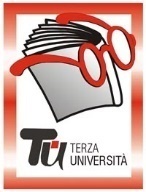 Provincia -SECONDA FASEZOGNOReferente: Fulvia Salvi Informazioni e iscrizioni: SPI CGIL, via Martiri della Libertà 2, tel. 035.3594670, primo e terzo mercoledì del mese ore 14.30-17Sede dei corsi: Oratorio, via San Lorenzo, ore 15.00-17.15Calendario  Modulo  n°131LA STORIA DIBERGAMO DALLE ORIGINI ALLA DOMINAZIONE VENEZIANADocenteGiovanni Dal CovoloGiornoMartedìOrario15.00-17.15PeriodoDal 17.01.2023 al 07.03.2023 (8 incontri), (€ 32,00)SedeOratorio, via San LorenzoArgomentoARTE E STORIAPresentazioneIl corso presenta Bergamo e le sue Valli tra arte e storia a partire da vicende condivise con il territorio bresciano: le incisioni rupestri della Val Camonica e gli insediamenti celtici e romani. Verranno quindi analizzati i segni e le opere della rinascita dell’anno Mille nel Comune e nel territorio e i monumenti simboli delle Signorie, immagini di potere calato dall’alto, esito dei sanguinosi contrasti che portarono la fine della gloriosa età comunale. Un nuovo stile correggerà questi simboli al consolidarsi della dominazione venetaTutor117.01.2023  Il  territorio di Bergamo nella geografia.224.01.2023   Gli antenati di Bergamo e Brescia nella Val Camonica331.01.2023  La romanizzazione di Bergamo407.02.2023 I Longobardi a Brescia e a Bergamo514.02.2023 Almenno e il Romanico621.02.2023 Il Centro storico di Bergamo Medioevale728.02.2023 Il Monastero di Pontida e la Lega Lombarda807.03.2023 Leonardo e l’Adda al confine tra Bergamo e Milano